Thanks letterTo,
The Nilotpal Sir,
I am subhasish pradhan,your sponsor student of Mukti Org.Now i am a student of B. Sc 3rd year(chemistry honers).I 've got 74% marks in 2nd yr.(My exam will start 8 march).I hope the result of  3rd year will be better than previous year. I am life long devotee to you for your kind helpfulness that help me to pave a way of bright future in my career. I shal be ever grateful to you in my short life span.
Yours faithfully
Subhasish pradhan.vssInboxx7:39 PM (1 hour ago)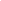 